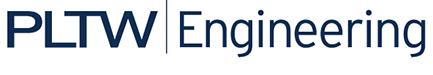 Unit 3 Key TermsKey TermDefinitionAccuracyThe degree of closeness of measurements of a quantity to the actual (or accepted) value.ArrowheadsArrowheads are used to indicate the end of a dimension line or leader.CaliperA measuring instrument having two adjustable jaws typically used to measure diameter or thickness.Class IntervalA group of values that is used to analyze the distribution of data.ConvertTo change money, stocks, or units in which a quantity is expressed into others of a different kind.DataFacts and statistics used for reference or analysis.Data SetA group of individual values or bits of information that are related in some way or have some common characteristic or attribute.DimensionA measurable extent, such as the three principal dimensions of an object as in width, height, and depth.Dimension LinesA line which represents distance.Dot PlotSee line plot.FrequencyThe rate at which something occurs over a particular period or in a given sample.GraphA diagram showing the relation between variable quantities, typically of two variables measured along a pair of lines at right angles.HistogramA graph of vertical bars representing the frequency distribution of a set of data.International Organization for Standardization (ISO)A non-governmental global organization whose principal activity is the development of technical standards through consensus.International System of Units (SI)An international system of units of measurement consisting of seven base units.Line PlotA method of visually displaying a distribution of data values where each data value is shown as a dot or mark above a number line.  Also known as a dot plot.MeanA measure of center in a set of numerical data, computed by adding the values in a list and then dividing by the number of values in the list.MeasureTo determine the size, amount, or degree of an object by comparison with a standard unit.MedianA measure of center in a set of numerical data. The median of a list of values is the value appearing at the center of a sorted version of the list – or the mean of the two central values if the list contains an even number of values.ModeThe value that occurs most frequently in a given data set.Normal DistributionA function that represents the distribution of variables as a symmetrical bell-shaped graph.Numeric ConstraintA number value or algebraic equation that is used to control the size or location of a geometric figure.PrecisionThe degree to which repeated measurements show the same result.Scale1. A straight-edged strip of rigid material marked at regular intervals and used to measure distances. 2. A proportion between two sets of dimensions used in developing accurate, larger or smaller prototypes, or models of design ideas.Scatter PlotA graph in the coordinate plane representing a set of bivariate data.Significant DigitsThe digits in a decimal number that carry meaning contributing to the precision or accuracy of the quantity.Standard DeviationThe distance of a value in a population (or sample) from the mean value of the population (or sample).StatisticsCollection of methods for planning experiments, obtaining data, organizing, summarizing, presenting, analyzing, interpreting, and drawing conclusions based on data.UnitA standard quantity in terms of which other quantities may be expressed.US Customary Measurement SystemSystem of measurement used in the United States.VariationA change or slight difference in condition, amount, or level.